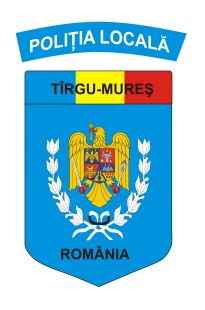 Nr._______ din ___________                                                                                                                    INIȚIATOR,                                                                                                                   PRIMAR                                                                                                              SOÓS  ZOLTÁNReferat de aprobarela Proiectul de hotărâre privind  modificarea  H.C.L. nr. 392/27.10.2022 privind actualizarea componenței comisiei locale de avizare a cererilor de organizare a adunărilor publice, la nivelul Consiliului Local al Municipiului Târgu Mureș, înființată prin H.C.L. nr. nr. 8 din 09 noiembrie 2020	În baza H.C.L. nr. 8 din 09 noiembrie 2020 a fost înființată Comisia locală de avizare a cererilor de organizare a adunărilor publice la nivelul Consiliului Local al Municipiului Târgu Mureș, comisie a cărei componență a fost, ulterior, actualizată prin H.C.L. nr.392/27 octombrie 2022. 	Prin adresa nr. 14.251/I/SVI din 22.11.2022 a Instituției Prefectului-Județul Mureș, înregistrată la Municipiul Târgu Mureș sub nr. 95.903/07.12.2022 și apoi, la Direcția Poliția Locală Târgu Mureș sub nr. 10894/din 08.12.2022, s-a comunicat faptul că, în urma exercitării controlului de legalitate de către Prefect, referitor la H.C.L. nr. 392/27.10.2022 privind actualizarea componenței comisiei locale de avizare a cererilor de organizare a adunărilor publice la nivelul Consiliului Local al Municipiului Târgu Mureș înființată prin H.C.L. nr. nr. 8 din 09 noiembrie 2020, s-a constatat că, reprezentantul Direcției Poliția Locală Târgu Mureș a fost numit în comisia de avizare, contrar prevederilor art. 8 din Legea           nr. 60/1991 privind organizarea și desfășurarea adunărilor publice, republicată cu modificările și completările ulterioare.	De asemenea, prefectul județului Mureș solicită prin adresa sus-menționată, să se procedeze de urgență la modificarea H.C.L. nr. 392/27.10.2022 adoptată de către Consiliul Local Târgu Mureș, în sensul eliminării din componența acestei comisii a reprezentantului Direcției Poliția Locală Târgu Mureș, în caz contrar, fiind aplicabile prevederile art. 3 alin. (1) din Legea nr. 554/2004 – Legea contenciosului administrativ, republicată cu modificările și completările ulterioare.           Libertatea cetățenilor de a-și exprima opiniile politice, sociale sau de altă natură, de a organiza mitinguri, demonstrații, manifestații, procesiuni și orice alte întruniri și de a participa la acestea  este garantată prin lege (art.1 din Legea nr.60/1991 privind organizarea şi desfăşurarea adunărilor publice, republicată, cu modificările și completările ulterioare).        Adunările publice - mitinguri, demonstrații, manifestații, competiții sportive, procesiuni și altele asemenea, ce urmează să se desfășoare în piețe, pe căile publice ori în alte locuri în aer liber, se pot organiza numai după declararea prealabilă prevăzută de prezenta lege (art.1 alin 2 din Legea 60/1991).           Conform prevederilor art.8 din Legea nr. 60/1991 privind organizarea şi desfăşurarea adunărilor publice, republicată, cu modificările și completările ulterioare: „ Se înființează comisia de avizare a cererilor de organizare a adunărilor publice la nivelul tuturor consiliilor locale, formată din primar, secretarul comunei sau al orașului, după caz, reprezentanți ai poliției și ai jandarmeriei. ”	În baza cadrului legal sus-amintit, referitor la înființarea comisiei locale de avizare a cererilor de nivelul consiliilor locale a unei comisii de avizare a cererilor de organizare a adunărilor publice, propunem modificarea H.C.L. nr. 392/27.10.2022, în sensul eliminării din compenența acesteia a reprezentantului Direcției Poliția Locală Târgu Mureș.       În aplicarea  reglementărilor legale  enunțate  și având în vedere  cele expuse anterior, respectiv  în scopul asigurării  unui climat de ordine și liniște publică pe  raza administrativ-teritorială  a Municipiului Târgu-Mureș, în conformitate  cu prevederile art. 196 alin. (1) din O.U.G. nr. 57/2019  privind Codul administrativ,  propunem spre dezbatere și  aprobare  Consiliului  Local al Municipiului  Târgu Mureș, proiectul de hotărâre privind modificarea H.C.L. nr. 392/27.10.2022 privind actualizarea componenței comisiei locale de avizare a cererilor de organizare a adunărilor publice, la nivelul Consiliului Local al Municipiului Târgu Mureș, înființată prin H.C.L. nr. nr. 8 din 09 noiembrie 2020..                     DIRECTOR EXECUTIV                                                         ȘEF SERVICIU                         Matiș Raul-Dacian                                                                Morar Elena-Anca           Întocmit:           SJRP/BIG/2Ex./11.01.2022